ДЕПАРТАМЕНТ КУЛЬТУРЫ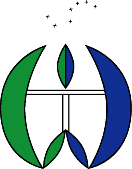 ХАНТЫ-МАНСИЙСКОГО АВТОНОМНОГО ОКРУГА – ЮГРЫ  Бюджетное учреждение                        Ханты-Мансийского автономного округа – ЮгрыПриложение 2к приказу БУ «Музей Природы и Человека»Заявка на участиев фотоконкурсе «Исторические кадры»Согласие на обработку персональных данных_________С положением о конкурсе ознакомлен(а)_____________«___»______________2022 год.                                           «Музей Природы и Человека»№ФИО участника(полностью), год рождения, город проживанияНоминацияНазвание работыОписание работы (запечатленное место и действие на снимке, год создания, автор или владелец фотографии и т.д.)Контактные данные(номер телефона,e-mail)1.2.